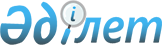 Об утверждении Регламента государственной услуги "Выдача заключений о соответствии компьютерной системы техническим требованиям для включения в государственный реестр контрольно-кассовых машин"
					
			Утративший силу
			
			
		
					Приказ Министра транспорта и коммуникаций Республики Казахстан от 9 ноября 2012 года № 757. Зарегистрирован в Министерстве юстиции Республики Казахстан от 10 декабря 2012 года № 8165. Утратил силу приказом Министра транспорта и коммуникаций Республики Казахстан от 26 марта 2014 года № 209      Сноска. Утратил силу приказом Министра транспорта и коммуникаций РК от 26.03.2014 года № 209 (вводится в действие по истечении десяти календарных дней после дня его первого официального опубликования).      В соответствии с пунктом 4 статьи 9-1 Закона Республики Казахстан от 27 ноября 2000 года «Об административных процедурах», ПРИКАЗЫВАЮ:



      1. Утвердить прилагаемый Регламент государственной услуги «Выдача заключений о соответствии компьютерной системы техническим требованиям для включения в государственный реестр контрольно-кассовых машин».



      2. Комитету связи и информатизации Министерства транспорта и коммуникаций Республики Казахстан (Нуршабеков Р.Р.) в установленном законодательством порядке обеспечить:



      1) государственную регистрацию настоящего приказа в Министерстве юстиции Республики Казахстан;



      2) после государственной регистрации настоящего приказа в Министерстве юстиции Республики Казахстан его официальное опубликование в средствах массовой информации и размещение на интернет-ресурсе Министерства транспорта и коммуникаций Республики Казахстан.



      3. Признать утратившим силу приказ Министра связи и информации Республики Казахстан от 28 марта 2011 года № 84 «Об утверждении регламента государственной услуги «Выдача заключения для включения компьютерных систем в государственный реестр контрольно-кассовых машин» (зарегистрирован в Реестре государственной регистрации нормативных правовых актов Республики Казахстан 3 мая 2011 года под № 6934).



      4. Контроль за исполнением настоящего приказа возложить на вице-министра транспорта и коммуникаций Республики Казахстан Сарсенова С.С.



      5. Настоящий приказ вводится в действие по истечении десяти календарных дней после дня его первого официального опубликования.      Министр                                          А. Жумагалиев

Утвержден              

приказом Министра         

транспорта и коммуникаций   

Республики Казахстан     

от 9 ноября 2012 года № 757  

Регламент государственной услуги

«Выдача заключений о соответствии компьютерной системы

техническим требованиям для включения в государственный реестр

контрольно-кассовых машин» 

1. Общие положения

      1. Настоящий Регламент государственной услуги «Выдача заключений о соответствии компьютерной системы техническим требованиям для включения в государственный реестр контрольно-кассовых машин» (далее – Регламент) разработан в соответствии с пунктом 4 статьи 9-1 Закона Республики Казахстан от 27 ноября 2000 года «Об административных процедурах», постановлением Правительства Республики Казахстан от 6 августа 2012 года № 1026 «Об утверждении стандарта государственной услуги «Выдача заключения для включения компьютерных систем в государственный реестр контрольно-кассовых машин» (далее – Стандарт) и постановлением Правительства Республики Казахстан от 1 ноября 2011 года № 1265 «Об утверждении Правил выдачи заключений о соответствии компьютерной системы техническим требованиям для включения в государственный реестр контрольно-кассовых машин».



      2. В настоящем Регламенте используются следующие понятия:



      1) получатель государственной услуги (далее - получатель) - юридическое и физическое лицо;



      2) структурно-функциональная единица (СФЕ) - это ответственные лица заинтересованных органов, информационные системы или их подсистемы, которые участвуют в процессе оказания государственной услуги (далее - СФЕ);



      3) заключение о соответствии компьютерной системы техническим требованиям для включения в государственный реестр контрольно-кассовых машин (далее - заключение).



      3. Государственная услуга «Выдача заключений о соответствии компьютерной системы техническим требованиям для включения в государственный реестр контрольно-кассовых машин» (далее – государственная услуга) оказывается Комитетом связи и информатизации (далее – Комитет) Министерства транспорта и коммуникаций Республики Казахстан (далее – Министерство).



      4. Форма оказываемой государственной услуги: не автоматизированная.



      5. Государственная услуга оказывается на основании:



      1) пункта 3 статьи 651 Кодекса Республики Казахстан от 10 декабря 2008 года «О налогах и других обязательных платежах в бюджет»;



      2) Стандарта.



      6. Результатом государственной услуги является выдача заключения о соответствии компьютерной системы (далее - КС) техническим требованиям для включения в государственный реестр контрольно-кассовых машин, либо выдача мотивированного отказа в письменном виде о причинах отказа.



      7. Заключение о соответствии компьютерной системы техническим требованиям для включения в государственный реестр контрольно-кассовых машин выдается по форме, установленной в приложении 1 Стандарта, на бумажном носителе.



      8. Государственная услуга оказывается бесплатно. 

2. Требования оказания государственной услуги

      9. Государственная услуга оказывается уполномоченным органом ежедневно, за исключением выходных и праздничных дней, с 9.00 до 18.30 часов, перерыв на обед с 13.00 до 14.30 часов. Предварительная запись для получения услуги не требуется. Режим ускоренного обслуживания не предусмотрен. Юридический адрес: 010000, город Астана, Есильский район, ул. Орынбор, д. 8, подъезд 14, кабинет № 757, телефон: 8 (7172) 74-06-85.



      10. Информация о порядке оказания государственной услуги и документах для ее получения размещаются на интернет-ресурсе Министерства: www.mtс.gov.kz или по телефону: 8 (7172) 74-06-85. 



      11. Для получения государственной услуги получатель или по доверенности его уполномоченный представитель представляет документы, предусмотренные пунктом 11 Стандарта.



      12. Сроки оказания государственной услуги указаны в пункте 7 Стандарта.



      13. Основания для отказа предусмотрены пунктом 11 Стандарта.



      14. Прием документов получателя для оказания государственной услуги осуществляется одним должностным лицом в течение рабочего дня на основании графика работы Комитета.



      15. Этапы оказания государственной услуги:



      1) сопроводительное письмо с необходимыми документами и материалами направляется в Комитет;



      2) прием документов и материалов осуществляется канцелярией Комитета по адресу: 010000, город Астана, улица Орынбор, дом 8, административное здание «Дом министерств», 14 подъезд, телефон: (87172) 74-03-64;



      3) соответствующие требованиям документы регистрируются в единой системе электронного документооборота (далее – ЕСЭДО) с указанием номера, даты и количества листов в регистрационном штампе, с указанием признаков контроля. Потребитель получает копию заявления со штампом регистрации (входящий номер, дата) СДО Комитета. В случае сдачи документов по почте, потребитель может узнать о приеме пакета документов на рассмотрение в СДО Комитета по телефону: 8(7172) 74-03-64;



      4) зарегистрированные, оформленные надлежащим образом пакет документов передаются исполнителю Комитета, с последующим определением времени и места проведения экспертизы;



      5) представление на утверждение Центрального исполнительного органа соответствующего решения;



      6) проведение мероприятий по организации экспертизы КС и составление заключения экспертизы;



      7) составление акта соответствия и подготовка заключения;



      8) визирование заключения;



      9) выдача заключения потребителю регистрируется в журнале выданных заключений.



      16. Текстовое табличное описание последовательности и взаимодействия административных действий (процедур) каждой СФЕ с указанием срока выполнения каждого административного действия приведено в приложении 1 к настоящему Регламенту.



      17. Схема взаимодействия между логической последовательностью административных действий в процессе оказания государственной услуги и СФЕ приведенная в приложении 2 к настоящему Регламенту.

Приложение 1 к регламенту    

государственной услуги «Выдача   

заключения для включения      

компьютерных систем в государственный 

реестр контрольно-кассовых машин»  

Таблица 1. Описание действий СФЕ

Приложение 2 к регламенту     

государственной услуги       

«Выдача заключения для включения   

компьютерных систем в государственный реестр

контрольно-кассовых машин»        

Схема взаимодействия между логической последовательностью

административных действий в процессе оказания государственной

услуги и СФЕ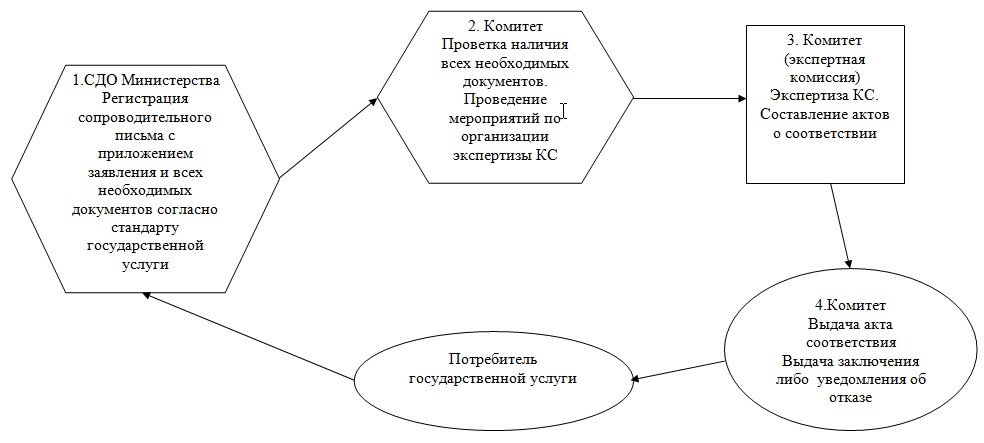 
					© 2012. РГП на ПХВ «Институт законодательства и правовой информации Республики Казахстан» Министерства юстиции Республики Казахстан
				Действия основного процесса (хода, потока работ)Действия основного процесса (хода, потока работ)Действия основного процесса (хода, потока работ)Действия основного процесса (хода, потока работ)Действия основного процесса (хода, потока работ)Действия основного процесса (хода, потока работ)1№ действия

(хода, потока работ)12342Наименование СФЕСотрудник СДО Центрального

исполнительного органаСотрудник

Центрального

исполнительного органаЭкспертная

комиссияРуководитель

Центрального исполнительного органа3Наименование

действия

(процесса,

процедуры,

операции) и их описаниеПрием и

регистрация

документов

владельцев КС

для проведения

экспертизыРассмотрение документов и утверждение решения о назначении или об отказе в проведении

экспертиз КСЭкспертиза КСРассмотрение

итогов

экспертизы КС4Форма

завершения

(данные,

документ,

организа- ционно-

распоря-

дительное

решение)Представление

на утверждение

Центрального

исполнительного

органа соответствующего решенияПроведение

мероприятий по

организации

экспертизы КС

и составление

заключения

экспертизыСоставление акта соответствия и подготовка заключенияВизирование

заключения5Сроки

исполнения15

минут5

календарных

дней23 календарных

дня2

календарных дня